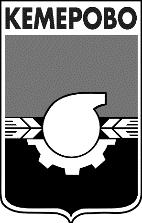 Кемеровский городской Советнародных депутатовшестой созывсорок шестое заседание             РЕШЕНИЕот 27.09.2019						№ 269О внесении изменений в решение Кемеровского городского Совета народных депутатов от 21.08.2019 № 258 «О присвоении наименования скверу, расположенному в Заводском районе города Кемерово» Руководствуясь Федеральным законом от 06.10.2003 № 131-ФЗ 
«Об общих принципах организации местного самоуправления в Российской Федерации», положением «О порядке установки памятников, мемориальных досок, присвоения наименований улицам, площадям, иным территориям проживания граждан в городе Кемерово», утвержденным решением Кемеровского городского Совета народных депутатов 
от 28.06.2013 № 253, Кемеровский городской Совет народных депутатовРЕШИЛ:1. Внести в решение Кемеровского городского Совета народных депутатов от 21.08.2019 № 258 «О присвоении наименования скверу, расположенному в Заводском районе города Кемерово» (далее – решение) следующие изменения:1.1. Пункт 1 решения изложить в следующей редакции:«1. Присвоить скверу, расположенному в Заводском районе города Кемерово по адресу: просп. Ленина, 37 А, наименование - парк Ангелов.2. Опубликовать настоящее решение в газете «Кемерово» и на сайте «Электронный бюллетень органов местного самоуправления города Кемерово» (электронный адрес в информационно-телекоммуникационной сети Интернет - pravo-kemerovo.ru).3. Данное решение вступает в силу после его опубликования.4. Контроль за исполнением данного решения возложить на комитет 
по развитию местного самоуправления и безопасности Кемеровского городского Совета народных депутатов (А.А. Курасов).Председатель 
Кемеровского городского Совета народных депутатов                                                            Н.Н. СенчуровГлава города                                                                                      И.В. Середюк